  КАРАР                                                                                РЕШЕНИЕ« 19 » июнь 2012 й.                                  № 131 а                 « 19 » июня  2012 г.Об утверждении Перечня муниципальных должностей   муниципальной службы  Администрации сельского поселения Метевбашевский сельсовет муниципального района Белебеевский район Республики Башкортостан, при замещении которых на граждан налагаются ограничения, предусмотренные статьей 12 Федерального закона    «О противодействии коррупции»Во исполнение ст. 12 Федерального закона от 25 декабря 2008 года № 273-ФЗ «О противодействии коррупции» Совет сельского поселения Метевбашевский сельсовет муниципального района Белебеевский район Республики Башкортостан решил:	1. Утвердить прилагаемый Перечень муниципальных должностей муниципальной службы  Администрации  сельского поселения  Метевбашевский сельсовет муниципального  района Белебеевский район Республики Башкортостан, при замещении которых на граждан налагаются ограничения,  предусмотренные статьей 12 Федерального закона «О противодействии коррупции».2.   Установить, что гражданин, замещавший должность  муниципальной службы, включенную в Перечень, утвержденный пунктом 1 настоящего решения, в течение двух лет после увольнения с муниципальной службы:а)   имеет право замещать на условиях трудового договора должности в организации и (или) выполнять в данной организации работы (оказывать данной организации услуги) в течение месяца стоимостью более ста тысяч рублей на условиях гражданско-правового договора (гражданско-правовых договоров), если отдельные функции муниципального управления данной организацией входили в должностные (служебные) обязанности муниципального служащего, с согласия Комиссии по соблюдению требований к служебному поведению муниципальных служащих, замещающих должности муниципальной службы в Администрации сельского поселения Метевбашевский сельсовет муниципального района Белебеевский район Республики Башкортостан, и урегулированию конфликта интересов;б)   обязан при заключении трудовых или гражданско-правовых договоров на выполнение работ (оказание услуг), указанных в подпункте «а» пункта 2 настоящего решения, сообщать работодателю сведения о последнем месте своей службы.3.  Признать утратившими силу подпункты а,б пункт2  решения Совета сельского поселения Метевбашевский сельсовет муниципального района Белебеевский район Республики Башкортостан от 30 сентября 2010 года № 301 «Об утверждении перечня должностей муниципальной службы   Администрации сельского поселения Метевбашевский сельсовет муниципального района Белебеевский район Республики Башкортостан, предусмотренного статьей 12 Федерального закона «О противодействии коррупции»,   Председатель Совета	:					       М.М.ЗайруллинПеречень должностей муниципальной службы  Администрации  сельского поселения Метевбашевский  сельсовет муниципального района Белебеевский район Республики Башкортостан, предусмотренный статьей 12 Федерального закона «О противодействии коррупции»Глава АдминистрацииУправляющий деламиСпециалист- землеустроительБАШҚОРТОСТАН РЕСПУБЛИКАҺЫБӘЛӘБӘЙ РАЙОНЫ МУНИЦИПАЛЬ РАЙОНЫНЫҢ  МӘТӘУБАШ  АУЫЛ СОВЕТЫАУЫЛ БИЛӘМӘҺЕ СОВЕТЫ452035, Мәтәүбаш  ауылы, Мәктәп урамы, 62 аТел. 2-61-45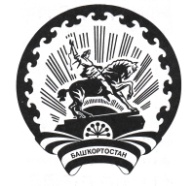 СОВЕТ СЕЛЬСКОГО ПОСЕЛЕНИЯМЕТЕВБАШЕВСКИЙ СЕЛЬСОВЕТМУНИЦИПАЛЬНОГО РАЙОНА БЕЛЕБЕЕВСКИЙРАЙОН РЕСПУБЛИКИ БАШКОРТОСТАН452035, с. Метевбаш, ул. Школьная  62 аТел. 2-61-45Приложение к решению Совета сельского поселения Метевбашевский сельсоветмуниципального районаБелебеевский районРеспублики Башкортостанот «19» июня 2012г.№131а